Ведешь бизнес на селе или хочешь его создать? Заяви о себе!Молодёжь села запускает второй сезон конкурса «Молодые предприниматели села»В рамках международной инициативы «Молодые предприниматели села» студенты ссузов и вузов, молодые специалисты и предприниматели до 35 лет смогут представить крутые бизнес-проекты для реализации на селе по направлениям:– фермерство и переработка сельскохозяйственной продукции;
– народные промыслы и творчество;
– сельский туризм, торговля и услуги;
– свободное направление.Финалистов конкурсов мы пригласим в Москву защищать свои проекты перед топовыми экспертами и бизнес-наставниками. Победители получат дипломы и памятные подарки.Скорее подавай заявку на участие! Для этого находи по ссылке документ с ответственными за реализацию проекта в твоём регионе https://молодёжьсела.рф/kadry-selo/#tb2, заполняй регистрационные формы в прикреплённом приложении и отправляй заявку на электронную почту ответственного.Уверены, у тебя всё обязательно получится!Отметим, что конкурс «Молодые предприниматели села» реализуется в рамках программы РССМ и Росмолодёжи «Кадры для села» при поддержке Россельхозбанка.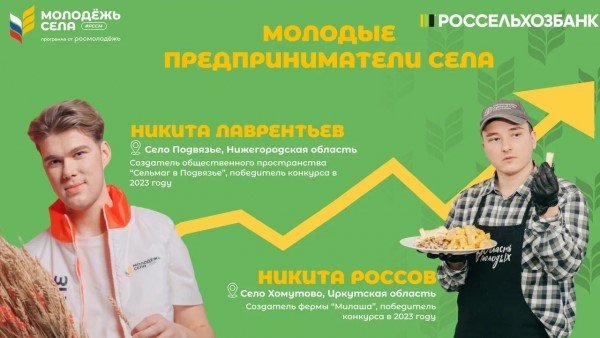 